2. Elternbrief – Schuljahr 2020/21Liebe Eltern,an unserer Schule wird die Leseförderung groß geschrieben. Auch für diese Weihnachtsferien haben wir uns wieder die 
       					Aktion „Ferienbuch“
ausgedacht. Jeder Schüler soll über die Ferien ein Buch lesen, das er sich ausgeliehen hat oder auch zu Weihnachten vielleicht geschenkt bekommt. Im neuen Jahr stellen sich die Schüler die Bücher in der Klasse gegenseitig vor. 
Bitte unterstützen Sie unsere Aktion und ermuntern Sie Ihr Kind zum Lesen und lesen Sie auch Ihrem Kind in den Ferien etwas vor.Unser traditioneller Weihnachtsbasar  konnte leider nicht stattfinden.Der Elternbeirat überraschte stattdessen jede Woche alle Klassen mit einem liebevollen Paket: Wunschzettel für den wunderbaren Wunschbaum in der Aula, kleine Nikolaussäckchen, Kerzenmalerei auf den Fenstern 
				und eine Überraschung kommt noch….
Vielen Dank für das großartige Engagement!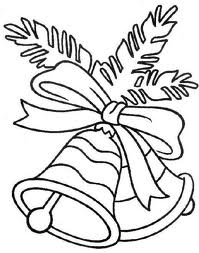 Vielen Dank auch allen Eltern und Kindern, die in diesem bisherigen Corona-Schuljahr alle Bestimmungen – manchmal auch sehr kurzfristige -, Ge- und Verbote so toll mitgetragen haben!
Wir blicken jedoch hoffnungsvoll ins nächste Jahr und haben einige Pläne:
Im Januar starten wir mit den Lernentwicklungsgesprächen in den 1. – 3. Klassen anstelle von Zwischenzeugnissen. Die Termine werden Ihnen von der Klassenleitung über Doodle angeboten.
In einigen Klassen finden KIDS-Projekte (HipHop, Capoeira, Körperpercussion) statt und für alle Klassen haben wir eine große Kunst - Projektwoche gemeinsam mit dem Bundesverband Bildender Künstler geplant.
Die 4. Klassen werden hoffentlich  Ende April ins Schullandheim fahren können.
Zum Schuljahresschluss wollen wir ein großes Sommerfest feiern!Wir wünschen Ihnen und Ihrer Familie eine besinnliche, fröhliche und vor allem gesunde Weihnachtszeit!Anke Bichler mit KollegiumDie Schule beginnt wieder am 11. Januar 2021…wenn sich nichts ändert…  